Муниципальное дошкольное образовательное  бюджетное учреждениедетский сад № 2 «Светлячок» г. Новокубанска муниципального образования Новокубанский район________________________________г.Новокубанск, ул.Первомайская 144, 3-29-78ПРИКАЗОб утверждении Публичного доклада муниципального дошкольного образовательного бюджетногоучреждения детского сада № 2 «Светлячок» г.Новокубанска муниципального образования Новокубанский район  за 2021-2022 уч.годВ соответствии с Федеральным законом от 29.12.2012 № 273-ФЗ «Об образовании в Российской Федерации» и решения заседания Совета МДОБУ № 2 (протокол от 31.08.2022 № 1)п р и к а з ы в а ю:Утвердить Публичный доклад муниципального дошкольного образовательного бюджетного учреждения детского сада № 2 г.Новокубанска муниципального образования Новокубанский район за 2021-2022 учебный год (Приложение на 19 страницах).Разместить доклад на официальном сайте дошкольной образовательной организации в сети интернет в срок до 01.09.2022. Ответственный: старший воспитатель Семикозова О.М.Контроль исполнения приказа оставляю за собой.Заведующий                                                                            Е.В. СаватееваС приказом ознакомлен:                                                        О.М.СемикозоваПриложение 1УТВЕРЖДЕНОприказомМДОБУ № 2 от 31.08.2022 № 148/ОдПубличный докладмуниципального дошкольного образовательного бюджетногоучреждения детского сада № 2 «Светлячок» г.Новокубанскамуниципального образования Новокубанский районза 2021-2022 учебный годРаздел 1.1 Общие сведения о дошкольной образовательной организацииНаименование в соответствии с Уставом:Муниципальное дошкольное образовательное  бюджетное учреждение  детский сад № 2 «Светлячок» г. Новокубанска муниципального образования  Новокубанский район, сокращенное наименование: МДОБУ № 2Регистрация	Устава:	Постановление	администрации	муниципального образования Новокубанский район  «Об утверждении Устава муниципального дошкольного образовательного бюджетного учреждения детский сад № 2 «Светлячок» г.Новокубанска муниципального образования Новокубанский район от 13.02.2020 № 119.Информация о дате предоставления и регистрационном номере лицензии (выписка из реестра лицензий на осуществление образовательной деятельности): от 12.09.2019 № 09256, выдана Министерством образования, науки и молодежной политики Краснодарского края.Юридический и фактический адрес: 352240, Российская Федерация,Краснодарский край, Новокубанский р-н, город Новокубанск, ул. Первомайская, 144.Телефон/факс: 8(86195) 3-18-03, Электронный адрес: svetlachok2_e@mail.ru; Официальный сайт: https://ds2.uonk.ruУчредитель: администрация муниципального образования Новокубанский район. Учреждение является юридическим лицом, находящимся в ведении департамента образования администрации муниципального образования Новокубанский район.Руководитель учреждения: заведующий Саватеева Елена ВладимировнаРежим и график работы: в дошкольной образовательной организации установлена 5-ти дневная рабочая неделя с двумя выходными днями (суббота, воскресенье).Режим работы: ежедневно, кроме выходных и праздничных дней с 7.00 до17.30.Деятельность МДОБУ № 2  направлена на:-создание условий для сохранения и укрепления физического и психического здоровья детей;-обеспечение социально-личностного, художественно-эстетического, физического, познавательно-речевого развития детей;-воспитание с учётом возрастных категорий детей гражданственности, уважения к правам и свободам человека, любви к окружающей природе, Родине, семье;-осуществление квалифицированной коррекции недостатков в физическом и (или) психическом развитии детей;-взаимодействие с семьёй ребенка для обеспечения полноценного развития детей;-оказание консультативной и методической помощи родителям (законным представителям) по вопросам воспитания, обучения и развития детей.Виды групп:В МДОБУ № 2 в 2021-2022 учебном году функционировали группы:-общеразвивающей направленности для детей дошкольного возраста с 10,5 -ти часовым пребыванием;-компенсирующей направленности для детей с тяжёлыми нарушениями речи дошкольного возраста с 10,5-ти часовым пребыванием;Раздел 1.2 Система управления организациейУправление дошкольной образовательной организацией осуществляется в соответствии с Законом РФ «Об образовании РФ», Порядком организации и осуществления образовательной деятельности по основным общеобразовательным программам - образовательным программам дошкольного образования, законодательством Российской Федерации, нормативными правовыми актами органов, осуществляющих управление в сфере образования, договором об оказании образовательных услуг, заключаемым между дошкольным образовательным учреждением и родителями (законными представителями), Уставом, Федеральным государственным образовательным стандартом дошкольного образования на основе сочетания принципов единоначалия и коллегиальности.Единоличным исполнительным органом организации является заведующий, который осуществляет текущее руководство деятельностью организации.Формами самоуправления являются: Общее собрание работников организации, Педагогический совет, Родительский комитет.В дошкольной образовательной организации создан Комитет родителей	Комитет родителей (законных представителей) несовершеннолетних обучающихся, организации создан в целях учёта мнения обучающихся, родителей (законных представителей) обучающихся и педагогических работников по вопросам управления организацией и при принятии организацией локальных нормативных актов, затрагивающих их права и законные интересы, по инициативе родителей (законных представителей) несовершеннолетних обучающихся и педагогических работников организации.Мнение Комитета родителей (законных представителей) несовершеннолетних обучающихся учитывается при принятии организацией локальных правовых актов, затрагивающих их права и законные интересы, путём направления руководителю организации своих предложений.Комитет родителей (законных представителей) обучающихся действует в целях развития и совершенствования образовательного и воспитательного процесса, взаимодействия родительской общественности и Автономной организации.Вывод: Структура и механизм управления дошкольной образовательной организацией определяют стабильное функционирование. Демократизация системы управления способствует развитию инициативы участников образовательных отношений (педагогов, родителей (законных представителей), детей) и сотрудников ДОО. По итогам 2021-2022 учебного года система управления организацией оценивается как достаточно эффективная, позволяющая учесть мнение работников и всех участников образовательных отношений.Раздел 1.3 Оценка образовательной деятельностиОбразовательная деятельность в дошкольной образовательной организации     организована     в соответствии     с Федеральным     законом от 29.12.2012 № 273-ФЗ «Об образовании в Российской Федерации», ФГОС дошкольного   образования.   Детский   сад   функционирует    в соответствии с требованиями СП 2.4.3648-20 «Санитарно-эпидемиологические требования к организациям    воспитания    и обучения,    отдыха   и оздоровления   детей и молодежи», и требованиями СанПиН 1.2.3685-21 «Гигиенические нормативы и требования к обеспечению безопасности и (или) безвредности для человека факторов среды обитания».Образовательная деятельность муниципального дошкольного образовательного бюджетного учреждения детский сад № 2 г. Новокубанска муниципального образования Новокубанский район определяется образовательной программой дошкольного образования (далее-ОП).ОП реализуется на государственном языке Российской Федерации.ОП направлена: на создание условий развития ребенка, открывающих возможности для его позитивной социализации, его личностного развития, развития инициативы и творческих способностей на основе сотрудничества с взрослыми и сверстниками и соответствующим возрасту видам деятельности; на создание развивающей образовательной среды, которая представляет собой систему условий социализации и индивидуализации детей.С 01.09.2021 дошкольная образовательная организация реализует Рабочую программу воспитания и календарный план воспитательной работы, которые являются компонентом образовательной программы дошкольного образования. Воспитательная работа строится с учетом индивидуальных особенностей   детей,   с использованием   разнообразных   форм   и методов, в тесной взаимосвязи воспитателей, специалистов и родителей.В	группах	общеразвивающей	направленности	образовательная деятельность осуществляется на основании утвержденной образовательной программы	дошкольного	образования	муниципального	дошкольного образовательного учреждения бюджетного учреждения детский сад № 2 г. Новокубанска муниципального образования Новокубанский район (далее-ОП ДО).ОП ДО спроектирована в соответствии с федеральным государственным образовательным стандартом дошкольного образования, с учетом Примерной основной образовательной программы дошкольного образования, СанПиН, с учетом особенностей образовательной организации, региона, образовательных потребностей и запросов воспитанников. Определяет цель, задачи, планируемые результаты, содержание и организацию образовательного процесса на ступени дошкольного образования.ОП ДО предусмотрена для освоения детьми в возрасте от 3 до 7 лет в группах общеразвивающей направленности (воспитанников – 85 групп – 3).В группах компенсирующей направленности образовательная деятельность осуществляется на основании утвержденной адаптированной образовательная программа дошкольного образования (далее-АОП ДО).АОП ДО спроектирована в соответствии с федеральным государственным образовательным стандартом дошкольного образования, с учетом примерной адаптированной основной образовательной программы дошкольного образования детей с тяжёлыми нарушениями речи, СанПиН, особенностей образовательной организации, региона, образовательных потребностей и запросов родителей воспитанников. Обучение по АОП ДО осуществляется с согласия родителей (законных представителей) и на основании рекомендаций психолого-медико-педагогической комиссии.АОП ДО предусмотрена для освоения детьми в возрасте от 4 до 7 лет в группах компенсирующей направленности (воспитанников – 19 групп – 2).ОП ДО и АОП ДО МАДОУ № 2 размещены на официальном сайте ДОО https://ds2.uonk.ruОбразовательная деятельность организовывается в течение всего времени пребывания детей в дошкольной образовательной организации. Выделено два периода:1 период: с 01 сентября по 31 мая (для него характерно преобладание образовательной деятельности, связанной с открытием детьми «нового знания» и овладения новыми видами и способами деятельности);2 период: с 1 июня по 31 августа (для него характерно преобладание культурно-досуговой деятельности, мероприятий физкультурно- оздоровительной направленности, деятельности по выбору детей).Образовательный процесс в ДОО строился в соответствии с образовательной и адаптированной образовательной программами, календарным планом воспитательной работы, годовым планом ДОО.Организация жизни и деятельности детей осуществлялась в двух основных моделях – в совместной деятельности взрослого и детей (организованная образовательная деятельность – ООД, совместная партнёрская деятельность со сверстниками, педагогами и родителями) и в режимных моментах; самостоятельной деятельности детей (актуальная развивающая предметно-пространственная среда). Организованная образовательная деятельность («Час интересных дел») осуществлялась через организацию различных видов детской деятельности или их интеграцию, направлена на реализацию пяти образовательных областей: «Физическое развитие», «Познавательное развитие», «Речевое развитие», «Социально- коммуникативное развитие», «Художественно-эстетическое развитие» в соответствии с календарным планированием. При этом педагогами применялись различные формы и методы организации образовательной деятельности: фронтальные, подгрупповые, индивидуальные, которые использовались в зависимости от возраста, индивидуальных особенностей детей и предполагали обязательный учет принципа интеграции образовательных областей в соответствии с возрастными возможностями и особенностями воспитанников.Гигиенические регламенты образовательной нагрузки соблюдены в соответствие с СанПиН 1.2.3685-21.Режим пребывания воспитанников в группах общеразвивающей, компенсирующей направленности для детей дошкольного возраста – 10,5 часов (режим полного дня – 158 воспитанников).Режим дня в ДОО имеет рациональную продолжительность и предполагает разумное чередование различных видов деятельности и отдыха детей в течение их пребывания в учреждении. Режим дня во всех возрастных группах ДОО соответствует возрастным психофизиологическим особенностям детей и способствует их гармоничному развитию.В период летней оздоровительной кампании в ДОО действует режим, предполагающий увеличение прогулки в связи с климатическими условиямиюга (высокой дневной температурой). Контроль выполнения режимов осуществляют: административно-управленческий персонал, педагоги, родители.В течение 2021-2022 учебного года проводилась системная работа, направленная на охрану и укрепление здоровья детей, формирование основ безопасности.Работа организовывалась по следующим направлениям:оптимизация профилактической и оздоровительной работы с детьми, повышение показателей здоровья воспитанников в соответствии с их индивидуальными особенностями;внедрение здоровьесберегающих технологий, обеспечение здоровьесбережения всех участников образовательного процесса.Успешно реализованы планы профилактической и оздоровительной работы. С целью недопущения распространения коронавирусной инфекции, в дошкольной образовательной организации в течение года соблюдались ограничительные и профилактические меры в соответствии с СП 3.1/2.4.3598- 20.Организация специализированной (коррекционной) помощи детям, в том числе детям с ограниченными возможностями здоровья (деятельность учителей-логопедов, педагога-психолога).Все родители данной категории детей согласны с рекомендациями психолого-медико-педагогической комиссии (далее – ПМПК), о чем есть письменное согласие (в личном деле с копией рекомендаций).В ДОО созданы специальные образовательные условия, согласно рекомендациям ПМПК:наличие всех специалистов сопровождения (учителя-логопеда, педагога-психолога);реализация адаптированной образовательной программы согласно рекомендациям ПМПК;осуществление психолого-педагогического сопровождения детей данной категории в форме Психолого-педагогического консилиума (далее ППк) детского сада (мониторинг развития, коррекционная работа, консультирование семьи, наличие карт развития (индивидуальный образовательный маршрут) с отражением динамики развития и освоения АОП).Специализированную (коррекционную) помощь детям, в том числе детям с ограниченными возможностями здоровья оказывают специалисты – учителя-логопеды, педагог-психолог в рамках индивидуальных и групповых занятий по направлениям коррекционно-развивающей работы: диагностическое, коррекционно-развивающее, профилактическое, информационно-просветительское.В ДОО созданы условия для систематического участия воспитанников в творческих проектах, конкурсах, концертах, что повышает самооценку воспитанников, помогает реализовать творческий потенциал и способствует успешной социализации детей. Так в течение 2021-2022 учебного годавоспитанники детского   сада   приняли   активное   участие   в   конкурсах: Всероссийский конкурс экологического рисунка, Всероссийский конкурс экологического рисунка «Зеленая планета,  Всероссийский конкурс детского рисунка «Эколята – друзья и защитники Природы!»Стали призерами регионального этапа Всероссийского конкурса детского рисунка «Эколята – друзья и защитники Природы!» в номинации «Эколята- дошколята», краевой акции  « Экологический марафон», а также победители регионального этапа конкурса «Игрушка от Эколят».Важной задачей на 2022-2023 учебный год является расширение спектра предоставления дополнительных общеразвивающих программ художественной, социально-гуманитарной, физкультурно-спортивной направленности.Вывод: образовательная деятельность в МДОБУ № 2 организована в соответствии с требованиями, предъявляемыми законодательством к дошкольному образованию и направлена на сохранение и укрепление здоровья воспитанников, предоставление равных возможностей для их полноценного развития и подготовки к дальнейшей учебной деятельности и жизни в современных условиях.В ДОО реализуются принципы развивающего обучения и интеграции образовательных областей в соответствии с возрастными возможностями и особенностями воспитанников. Для эффективного развития детей воспитатели и специалисты применяют современные образовательные технологии, методы и приёмы индивидуализированного обучения.По сравнению с 2020-2021 годом педагоги ДОО стали активнее использовать в своей работе технологию проектной деятельности, игровую технологию квест-игра, авторские интерактивные развивающие игры, что положительно отражается на качестве образовательной деятельности. Это проявляется в большей заинтересованности воспитанников, способствует развитию их мотивации, любознательности и инициативности.За год реализации Программы воспитания родители выражают удовлетворенность воспитательным процессом в детском саду, что отразилось на результатах анкетирования, проведенного в конце учебного года.Важной задачей на 2022-2023 учебный год является расширение спектра предоставления дополнительных общеразвивающих программ художественной, социально-гуманитарной, физкультурно-спортивной направленности.Раздел 1.4 Оценка функционирования внутренней системы качества образованияОценка   внутренней    систем    качества    образования    осуществляется    всоответствии с приказами заведующего МДОБУ № 2 «О проведении самообследования муниципального дошкольного образовательного бюджетного учреждения детского сада № 2 «Светлячок» г.Новокубанска муниципального образования Новокубанский район за 2021-2022 учебный год, Положением о внутренней системе оценки качества образования (далее – ВСОКО), Программой и инструментарием ВСОКО, годовой циклограммой.Цель внутренней системы оценки качества образования:получение объективной информации о состоянии качества образования в ДОО, тенденциях его изменения и причинах, влияющих на его уровень;формирование информационной основы принятия управленческих решений.Предметом ВСОКО в ДОО является деятельность, основанная на систематическом анализе:качества содержания и организации образовательной деятельности;качества условий, обеспечивающих образовательную деятельность;качества результатов образовательной деятельности (проявление инициативы в общении, игровой, познавательно-исследовательской, продуктивной практиках, а также двигательной активности у детей дошкольного возраста).Функциональная структура внутренней системы оценки качества образования в ДОО включает административно-управленческий аппарат, педагогический совет, временные структуры (рабочие группы педагогов, комиссии и др.), которые действуют в соответствии с Положением. Контрольная деятельность в 2021-2022 учебном году осуществлялась в виде плановых, тематических проверок и оперативного текущего контроля, мониторингового исследования родителей (законных представителей) в соответствии с годовой циклограммой.Анализ содержания, организации и условий (психолого- педагогических, кадровых, материально-технических, а также требований к развивающей предметно-пространственной среде), обеспечивающих образовательную деятельность за 2021-2022 учебный год показывает достаточно высокий уровень, обеспечивающий полноценное развитие личности детей во всех основных образовательных областях на фоне их эмоционального благополучия и положительного отношения к миру, к себе и к другим людям.В ДОО созданы условия для доступного взаимодействия с получателями образовательных услуг по телефону, по электронной почте, с помощью электронных сервисов, предоставляемых на официальном сайте организации в сети Интернет, в том числе наличие возможности внесения предложений, направленных на улучшение работы организации; в том числе доступность сведений о ходе рассмотрения обращений граждан, поступивших в организацию от получателей образовательных услуг (по телефону, по электронной почте, с помощью электронных сервисов, доступных на официальном сайте организации).В декабре 2021 и мае 2022 года проводилось мониторинговое исследование родителей (законных представителей) об удовлетворенности предоставляемых услуг МДОБУ № 2. Результаты проведенного интернет-опроса по оценке качества предоставления услуг, отраженные в отчете об исполнении муниципального задания по муниципальной услуге «Реализация общеобразовательных программ дошкольного образования», имеют следующие показатели:доля родителей (законных представителей) воспитанников, удовлетворённых качеством предоставляемой услуги, в группах для обучающихся за исключением обучающихся с ограниченными возможностями здоровья (ОВЗ) и детей-инвалидов от 3 до 8 лет, группа полного дня составила - 100%;доля родителей (законных представителей) воспитанников, удовлетворённых качеством предоставляемой услуги, в группах для обучающихся с ограниченными возможностями здоровья (ОВЗ) от 3 до 8 лет, группа полного дня составила - 100%.Результаты интернет-опроса по оценке качества предоставления услуг, отраженные в отчете об исполнении муниципального задания МДОБУ № 2 по муниципальной услуге «Присмотр и уход», имеют следующие показатели:доля родителей (законных представителей) воспитанников, удовлетворённых качеством предоставляемой услуги, в группах для обучающихся за исключением детей-инвалидов от 3 до 8 лет группа полного дня составила - 99,9 %;доля родителей (законных представителей) воспитанников, удовлетворённых качеством предоставляемой услуги, в группах для обучающихся с ограниченными возможностями здоровья (ОВЗ) от 3 до 8 лет, группа полного дня составила - 99,9 %;доля родителей (законных представителей) воспитанников, удовлетворённых качеством предоставляемой услуги (дети-инвалиды от 3 до 8 лет группа полного дня) составила - 99,9 %.Вывод: система внутренней оценки качества образования МДОБУ № 2 функционирует в соответствии с нормативными документами, регламентирующими деятельность образовательных организаций Российской Федерации, соответствует основным направлениями государственной политики в сфере образования. ВСОКО позволяет при минимальных затратах (человеческих, временных, процессуальных) получить достоверную и своевременную информацию о состоянии текущей деятельности дошкольной образовательной организации, вовремя скорректировать ее для достижения необходимого качества образования.Раздел 1.5 Оценка кадрового обеспеченияВ соответствии с отчетом об исполнении муниципального задания за 2021-2022 учебный год ДОО укомплектован кадрами.Педагогические работники обладают основными компетенциями, необходимыми для создания условий развития детей, обозначенными в п.3.2.5. ФГОС ДО. Педагоги ДОО отличаются творческим подходом к работе, инициативностью, доброжелательностью, демократичностью в общении, открытостью.Из 18 педагога высшее педагогическое образование имеют 13 человек, среднее профессиональное педагогическое – 5 человек.Диаграмма 2УРОВЕНЬ ОБРАЗОВАНИЯВысшее педагогическое	Среднее профессиональное педагогическое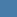 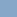 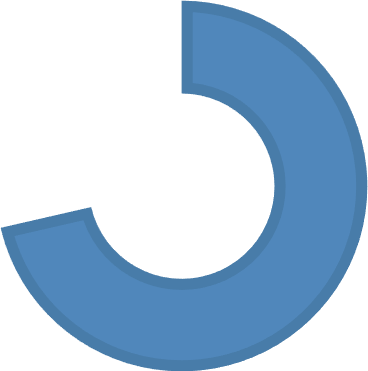 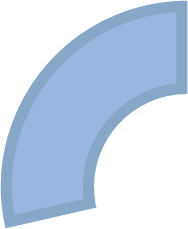 Педагогические работники своевременно повышают квалификацию. В течение 2021-2022 учебного года 4 педагогов обучились на курсах повышения квалификации в размере 72 ч. Таким образом, доля педагогического состава, повысившего квалификацию, составляет 100%.Ежегодно педагоги ДОО проходят процедуру аттестации в соответствии с планом-графиком, составленным на 5 лет. В течение 2021- 2022 учебного года 3 педагогов были аттестованы: из них – 1 на высшую квалификационную категорию, 2 – на соответствие занимаемой должности. Таким образом, доля педагогического состава, прошедших процедуру аттестации составила 100%.Диаграмма 3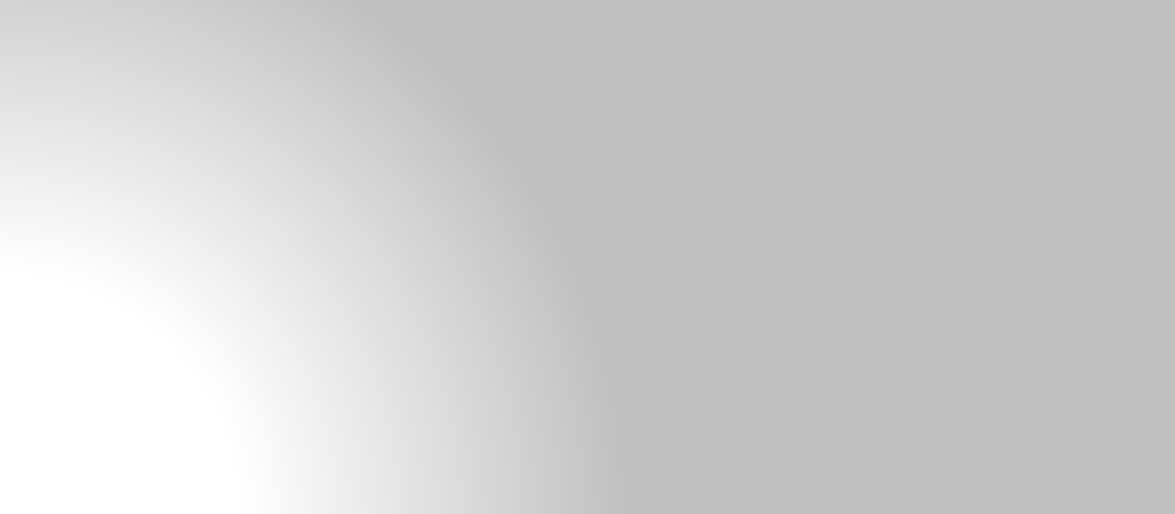 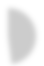 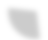 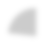 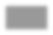 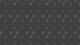 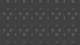 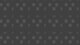 Диаграмма 4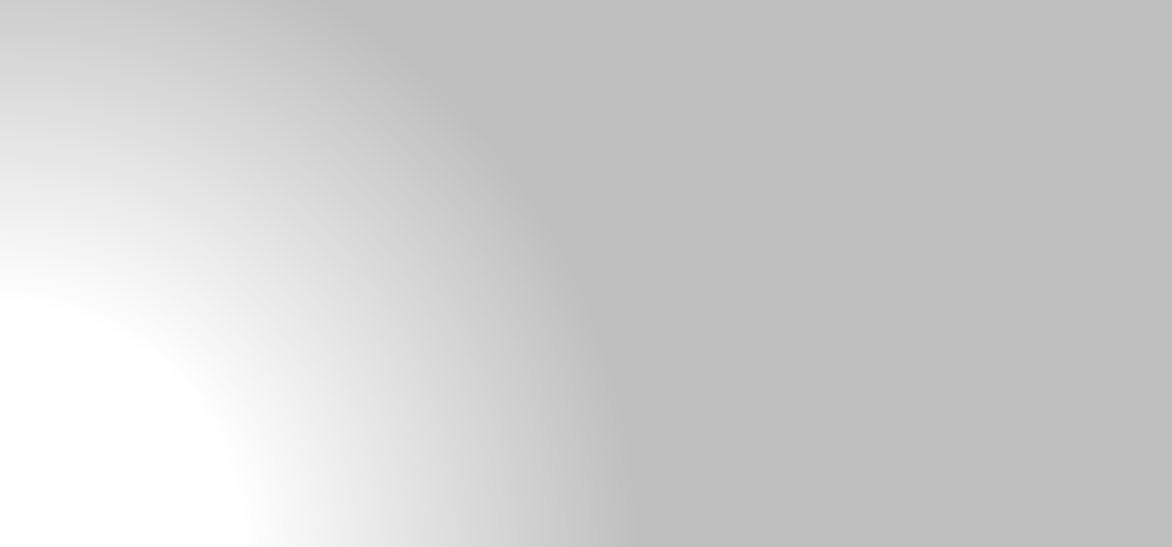 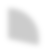 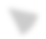 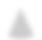 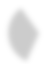 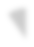 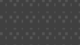 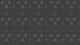 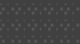 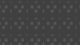 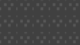 Диаграмма 5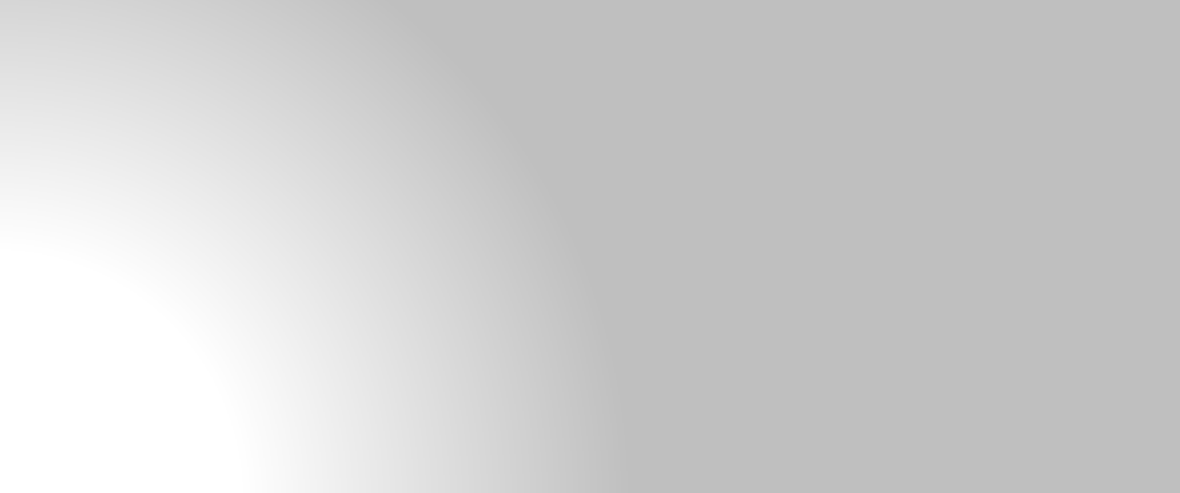 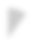 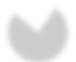 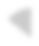 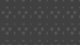 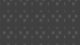 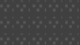 Сотрудники ДОО имеют следующие награды:«Почетный работник общего образования» – 2 человека;Почетная грамота Министерства образования Российской Федерации – 4 человека.В дошкольной организации созданы оптимальные условия для профессионального роста педагогических работников. Проводится разносторонняя методическая работа, направленная на повышение их профессионального мастерства, индивидуальная помощь воспитателям при организации воспитательно-образовательного процесса, групповые и индивидуальные консультации, семинары-практикумы, открытые просмотры, мастер-классы. Администрация ДОО создаёт условия для повышения квалификации педагогических кадров. Все педагоги прошли курсы повышения.Педагоги постоянно повышают свой профессиональный уровень, эффективно участвуют в работе методических объединений, знакомятся с опытом работы своих коллег и других дошкольных организаций, активно участвуют в конкурсах различного уровня, научно-практических конференциях, что способствует активному внедрению в практику работы ДОО новых технологий и методов.Вывод: педагогический коллектив МДОБУ № 2 квалифицированный, имеет достаточный уровень педагогической и личностной культуры, работоспособный. Основная часть педагогов нацелена на активное участие в планомерном развитии ДОО в соответствии с ФГОС ДО, испытывает потребность в повышении уровня профессиональных знаний и умений, участии в методических мероприятиях разного уровня, что положительно сказывается на результативности деятельности дошкольной образовательной организации, качестве образовательного процесса в целом.Раздел 1.5 Оценка учебно – методического обеспеченияУчебные издания, используемые при реализации образовательных программ дошкольного образования, определяются дошкольной образовательной организацией с учетом требований ФГОС ДО. Дошкольная образовательная организация полностью укомплектована методическими изданиями в соответствии с реализуемыми образовательными программами (ОП ДО - Основная образовательная программа «Детство» под редакцией Т.И.Бабаева, А.Г.Гогоберидзе, О.В. Солнцева СПб.: ООО «Издательство «Детство-Пресс, 2014 и АОП ДО - Парциальная «Комплексная образовательная программа дошкольного образования для детей с тяжелыми нарушениями речи (ОНР) с 3-7 лет» Нищева Н.В.(2019)).Методический кабинет в 2021-2022 учебном году также был пополнен изданиями по познавательно-исследовательской деятельности, по логико- математической деятельности, по практической организации игровых развивающих ситуаций.Вывод: Учебно-методическое обеспечение достаточное для организации образовательной деятельности и эффективной реализации образовательных программ, обновляется в соответствии с актуальными потребностями участников образовательных отношений, что позволяет педагогам эффективно планировать образовательную деятельность и совершенствовать свой профессиональный уровень.Раздел 1.6 Оценка библиотечно-информационного обеспеченияВ процессе организации образовательной деятельности ДОО использует следующие информационные образовательные ресурсы:Программное обеспечение в ДОО позволяет работать с текстовыми редакторами, интернет-ресурсами, фото-видео-материалами, графическими редакторами. В 2021-2022 учебном году педагоги активнее стали использовать в работе сервисы и онлайн-приложения для создания анимированных презентаций видеороликов, мультимедийных презентаций PowToon, Prezi, Padlet, Canva и др.Вывод: библиотечно-информационное обеспечение ДОО достаточное для организации образовательной деятельности и эффективной реализации образовательных программ. В сравнении с 2020-2021 годом педагоги в 2021- 2022 году активнее стали использовать в работе сервисы и онлайн-приложения для создания анимированных презентаций видеороликов, мультимедийных презентаций PowToon, Prezi, Padlet, Canva и др.Раздел 1.7 Оценка материально- технической базыМатериально-технические условия ДОО обеспечиваются в соответствии с требованиями, определяемыми санитарно-эпидемиологическими правилами и нормами, правилами пожарной безопасности, требованиями к средствам обучения и воспитания в соответствии с возрастом и индивидуальными особенностями развития детей, в том числе детей-инвалидов и детей с ограниченными возможностями здоровья.МДОБУ № 2 находится в центре города. Территория дошкольной организации включает в себя природную среду и культурные ландшафты, физкультурно-оздоровительные и игровые сооружения.На территории имеется: спортивная площадка, оснащенная необходимым спортивным оборудованием: турники, шведская стенка, беговая дорожка; «Дорожка здоровья»; экологическая тропа;«Автогородок»; 5 уличные игровые площадки для прогулки групп - общая площадь1440кв.м. Все помещения, предназначенные для организации образовательной деятельности, оснащены современной мебелью, методическими пособиями, игровым оборудованием, соответствующим возрастным особенностям детей и требованиям санитарного законодательства. Проведение ремонтных работ, обновление помещений и оборудования, закупки осуществляются в соответствии с планом административно-хозяйственной работы ДОО на 2021 год.Все пространство в группах разделено на определенные центры активности, которые, при желании и необходимости, легко трансформируются. Они оснащены большим количеством развивающих материалов (книги, игрушки, материалы для творчества, развивающее оборудование и пр.). Все предметы доступны детям. Оснащение центров меняется в соответствии с тематическим планированием образовательного процесса.В дошкольной организации созданы условия для двигательной активности детей в соответствии с их возрастными и индивидуальными особенностями. Спортивный зал оснащен спортивным оборудованием, в групповых ячейках созданы спортивные центры «здоровья». За последний год дополнена современным игровым оборудованием игровые спортивная площадка, организована разнообразная «игротека» для физического развития детей на свежем воздухе.В ДОО создано единое информационное образовательное пространство, локальная сеть, обеспечен доступ в Интернет, а также имеются следующие электронные ресурсы:3 ноутбуков;мультимедийный проектор;4 многофункциональных устройств, выполняющих операции печати, сканирования, копирования.Официальный          сайт          https://ds2.uonk.ru 	дошкольной образовательной организации соответствует нормативным требованиям, функционирует на основании Положения о сайте образовательной организации и согласно регламенту.Все средства обучения и воспитания используются в образовательном процессе с учетом требований реализуемых образовательной и адаптированной программ дошкольного образования, возрастных и индивидуальных особенностей воспитанников.Вывод: Материально – техническое обеспечение ДОО в 2021-2022 учебном году значительно обновилось и пополнилось. Административно- хозяйственная деятельность осуществлялась в соответствии с планом работы ДОО.Раздел 1.9 Результативность работы по выполнению поставленных задач за 2021-2022 год программы развития муниципального дошкольного образовательного бюджетного учреждения детского сада № 2 «Светлячок» г.Новокбанска муниципального образования Новоубанский раон на 2018-2022 годы.Программой развития муниципального дошкольного образовательного учреждения детского сада № 2 «Светлячок» г. Новокубанска муниципального образования Новокубанский район на 2018 - 2022 годы определены следующие задачи:Оптимизация профилактической и оздоровительной работы с детьми, повышение показателей здоровья воспитанников в соответствии с их индивидуальными особенностями;Воспитание с учетом возрастных категорий детей гражданственности, уважение к права и свободам человека, любви к окружающей природе, Родине, семье;Совершенствование качества образования в ДОО в соответствии с требованиями ФГОС ДО за счет сетевого взаимодействия и сотрудничества между дошкольными образовательными организациями (Сетевыми центрами).В рамках реализации задачи 1. «Оптимизация профилактической и оздоровительной работы с детьми, повышение показателей здоровья воспитанников в соответствии с их индивидуальными особенностями» выполнены следующие мероприятия:Заключен договор на обучение сотрудников на курсах повышения квалификации по работе с детьми с ОВЗ с государственным учреждением дополнительного профессионального образования  «Институт развития образования» Краснодарского края (ГБОУ ИРО Краснодарского края).Внесены корректировки в комплексные планы оздоровительно- профилактической работы с детьми.Разработан проект по здоровьесбережению «ЗДОРОВЕЙ-КА». Проект представлен на региональной дискуссионной площадке «Деятельность дошкольной образовательной организации на современном этапе: перспектива роста» в рамках сетевого взаимодействия, а также на городском методическом объединении «Педагогический коллаж «Здоровьесберегающие практики в дошкольном образовании».В период с сентября 2021 по август 2022 года проведен ряд мероприятий по реализации плана оздоровительно-профилактической работы с детьми. В течение указанного периода планировалась работа по закреплению основных видов движений, развитию основных физических качеств, закреплению навыков опрятности, формированию навыков личной гигиены, укреплению и охранению здоровья детей, созданию условий для закаливания организма, продолжалась работа по становлению ценностей ЗОЖ. Использовались различные формы работы: спортивные досуги, праздники, дни здоровья. В январе 2022 года в дошкольной образовательной организации проведена неделя здоровья. 16 февраля 2022 года «Зимние олимпийские игры», в канун всероссийского праздника «День семьи, любви и верности» проведено грандиозное спортивное семейное соревнование «Мама, папа, я – спортивная семья!». Проводимая педагогами работа, направленная на активное участие родителей в физическом развитии детей, показала заинтересованность данным вопросом большинства родителей.Обновлены методические материалы и средства обучения и воспитания на начало 2021-2022 учебного года.2.1. Прошли обучение педагоги дополнительного образования на курсах повышения квалификации, что способствовало повышению профессионального мастерства специалистов, достижению целевых показателей в рамках реализации дополнительных общеразвивающих программ.В рамках реализации задачи 3. «Совершенствование качества образования в ДОО в соответствии с требованиями ФГОС ДО за счет сетевого взаимодействия и сотрудничества между дошкольными образовательными организациями (Сетевыми центрами)».3.1. Заключены договоры о сетевом взаимодействии и сотрудничестве ДОО с Сетевыми центрами МДОАУ № 1 г. Новокубанска и реализовывались совместные мероприятия в соответствии с условиями договора.Данное взаимодействие способствовало повышению уровня профессиональной компетентности педагогов ДОО, созданию условий для развития их профессионализма, а также внедрение инновационного педагогического опыта в практику работы с дошкольниками, активизации применения инновационных технологий в образовательном процессе, повышению качества дошкольного образования.Вывод: анализируя степень достижения промежуточных задач за 2021- 2022 учебный год программы развития МДОБУ № 2 на 2018-2022 годы можно сделать вывод, что стратегия управления и развития ДОО осуществляется комплексно, стабильно и результативно.1.9 ВыводыВ результате проведенного анализа за 2021-2022 учебный год можно сделать вывод, что дошкольная образовательная организация функционирует в соответствии с нормативными документами в сфере образования Российской Федерации. Имеющиеся организационно-правовые условия обеспечивают оказание услуги по реализации образовательной программы дошкольного образования.Образовательная деятельность в МДОБУ № 2 организована в соответствии с требованиями, предъявляемыми законодательством к дошкольному образованию и направлена на сохранение и укрепление здоровья воспитанников, предоставление равных возможностей для их полноценного развития и подготовки к дальнейшей учебной деятельности и жизни в современных условиях.В ДОО реализуются принципы развивающего обучения и интеграции образовательных областей в соответствии с возрастными возможностями и особенностями воспитанников. Для эффективного развития детей воспитатели и специалисты применяют современные образовательные технологии, методы и приёмы индивидуализированного обучения.По сравнению с 2020-2021 учебным годом в 2021-2022 учебном году педагоги ДОО активнее использовали в своей работе технологию проектной деятельности, игровую технологию квест-игра, авторские интерактивные развивающие игры, что положительно отразилось на качестве образовательной деятельности. За год реализации Программы воспитания родители выразили удовлетворенность воспитательным процессом в детском саду, что отразилось на результатах анкетирования, проведенном в конце учебного года.Важной задачей на 2022-2023 учебный год является расширение спектра предоставления дополнительных общеразвивающих программ художественной, социально-гуманитарной, физкультурно-спортивной направленности.Структура и механизм управления дошкольной образовательной организацией определяют стабильное функционирование. Демократизация системы управления способствует развитию инициативы участников образовательных отношений (педагогов, родителей (законных представителей), детей) и сотрудников ДОО. По итогам 2021-2022 учебного года система управления организацией оценивается как достаточно эффективная, позволяющая учесть мнение работников и всех участников образовательных отношений.Педагогический коллектив МДОБУ № 2 квалифицированный, имеет достаточный уровень педагогической и личностной культуры, работоспособный. Основная часть педагогов нацелена на активное участие в планомерном развитии ДОО в соответствии с ФГОС ДО, испытывает потребность в повышении уровня профессиональных знаний и умений, участии в методических мероприятиях разного уровня, что положительно сказывается на результативности деятельности дошкольной образовательной организации, качестве образовательного процесса в целом.Учебно-методическое обеспечение достаточное для организации образовательной деятельности и эффективной реализации образовательных программ, обновляется в соответствии с актуальными потребностями участников образовательных отношений, что позволяет педагогам эффективно планировать образовательную деятельность и совершенствовать свой профессиональный уровень.Библиотечно-информационное обеспечение ДОО достаточное для организации образовательной деятельности и эффективной реализации образовательных программ. В сравнении с 2020-2021 годом педагоги в 2021- 2022 учебном году активнее стали использовать в работе сервисы и онлайн- приложения для создания анимированных презентаций видеороликов, мультимедийных презентаций PowToon, Prezi, Padlet, Canva и др.В сравнении с 2020-2021 годом материально – техническое обеспечение ДОО в 2021-2022 учебном году значительно обновилось и пополнилось. Административно-хозяйственная деятельность осуществлялась в соответствии с планом работы ДОО.Система внутренней оценки качества образования МДОБУ № 2 функционирует в соответствии с нормативными документами, регламентирующими деятельность образовательных организаций Российской Федерации, соответствует основным направлениями государственной политики в сфере образования. ВСОКО позволяет при минимальных затратах (человеческих, временных, процессуальных) получить достоверную и своевременную информацию о состоянии текущей деятельности дошкольной образовательной организации, вовремя скорректировать ее для достижения необходимого качества образования.Анализ содержания, организации и условий (психолого- педагогических, кадровых, материально-технических, а также требований к развивающей предметно-пространственной среде), обеспечивающихобразовательную деятельность за 2021-2022 учебный год показал достаточно высокий уровень, обеспечивающий полноценное развитие личности детей во всех основных образовательных областях на фоне их эмоционального благополучия и положительного отношения к миру, к себе и к другим людям. Результаты	анкетирования	родителей	(законных	представителей)степенью удовлетворенности качеством образовательных услуг в ДОО за 2021-2022 учебный год показали, что 100 % родителей удовлетворены качеством предоставляемых услуг, и в сравнении с 2020-2021 учебным годом выше на 1,3% (98,7%).Таким образом, все это дает хороший результат в организации деятельности дошкольной образовательной организации и улучшения качества образования.№ п/ пВозрастной составНаправленность группРежим пребыванияКол-во группКол-во воспитан- ников1от 1,5 до 3 летОбщеразвивающаяПолного дня1252от 3 до 4 летОбщеразвивающаяПолного дня1292от 4 до 7 летОбщеразвивающаяПолного дня3853от 4 до 7 летКомпенсирующая, длядетей с ОНРПолного дня219ВсегоВсего7158НаименованиеорганаФункцииОбщее	собрание работников организацииПринимает	участие	в	разработке	и	принятие Коллективного	договора,	Правил		внутреннего трудового распорядка организации; вносит и рассматривает предложения о необходимости утверждения Устава, а также изменений к нему;обсуждение вопросов поощрения, представления к награждению работников организации, предложений по улучшению деятельности образовательной организации, внесение предложений об изменении типа существующей организации на рассмотрение учредителя.Педагогический советОпределение стратегии образовательной деятельности; обсуждение содержания образования, выбор форм, методов, методик и технологий, реализуемых в образовательном процессе;рассмотрение и принятие образовательных программ дошкольного образования и дополнительных общеразвивающих программ;рассмотрение и согласование планов учебно- воспитательной и методической работы;рассмотрение вопросов повышения квалификации педагогических работников, развития их творческой инициативы, распространения передового педа- гогического опыта;оказание поддержки инновационных проектов и программ;планирование и анализ состояния учебно- методического обеспечения, результатов освоения образовательных программ;заслушивание отчётов педагогических работников, руководителей и иных работников организации по обеспечению качества образовательного процесса;заслушивание	и	обсуждение		опыта	работы педагогических			работников	в	области		новых педагогических		и	информационных	технологий, авторских программ, учебно-методических пособий; представление		педагогических		работников	кпоощрению.Кадровый состав2021-2022Заведующий1Всего педагогических работников, из них18Старший воспитатель1Учитель-логопед2Инструктор по физической культуре1Музыкальный руководитель1Педагог-психолог1Социальный педагог1Воспитатель, из них11Официальный сайт Министерства просвещения РФhttps://edu.gov.ru/Официальный сайт Министерства науки и высшегообразования Российской Федерацииhttps://minobrnauki.gov.ru/Федеральный портал «Российское образование»https://edu.ru/Информационная система «Единое окно доступа кобразовательным ресурсам»http://window.edu.ru/Единая коллекция цифровых образовательныхресурсовhttp://school-collection.edu.ru/Федеральный центр информационно-образовательныхресурсовhttps://ficto.ru/ГБОУ ИРО Краснодарского краяhttp://iro.23Детский портал. Все для детского садаhttp://www.leon4ik.cjm/load/multfilmy/skachat_razvivaijshhie_multfilmy/uroki tetushki sovy uroki ostorozhnosti/5-1-0-175Социальная сеть работников образованияhttp://nsportal.ruМеждународный образовательный портал maam.ruhttp://www.maam.ru/detskijsad/razvivayuschie- interaktivnye-igry-dlya-detei-doshkolnogo- vozrasta-priemy-primenenija-interaktivnoi-doski-v-dou.htmlЖурнал «Современное дошкольное образование.Теория и практика»http://sdo-journal.ruОткрытый педагогический форум. Фестивальпедагогических идей. Открытый урокhttp://festival. 1 sentember.ruРодители и детиhttp://parents-kids.ruЦифровые электронные библиотекиЦифровые электронные библиотекиВсе для развития ребенкаhttp://jirafenok.ru/igryi/Издательский дом «1 сентября»http://1 sentember.ruФестиваль педагогических идейhttp://festival. 1 sentember.ru/ http://pedsovet.su/Периодические изданияПериодические изданияПериодические издания профессиональной печати вэлектронном формате//Справочник руководителя дошкольногоучреждения// Справочник старшего воспитателядошкольного учрежденияПериодические издания профессиональной печатиДошкольное воспитание Воспитатель ДОУ Логопед в детском садуИнструктор по физической культуре Музыкальный руководительДетская литератураИмеется в достаточном количестве